西英格兰大学奖学金申请表UWE Scholarship Application Form 基本信息／Personal Information 中文姓名/Chinese Name  _________________________ 护照姓名/Name on Passport  _________________________护照号码/Passport No. _________________________出生日期(日/月/年)/Date of Birth(DD/MM/YYYY) _________________________国籍/Nationality  _________________________西英格兰大学学生号/UWE Student ID Number_________________________性别/Gender: □男/Male    □女/Female 电子邮箱/Email  _________________________移动电话/Mobile  _________________________受教育情况／Education Background 成绩／Results语言成绩(雅思或内测)/Language (IELTS or Placement Test Score) _________学术成绩／Academic Results (GU or Average Score or GPA)____________ 申请奖学金类别／Scholarship Categories£6750□£3000□£2000□奖学金申请理由／Scholarship Application Statement __________________________________________________________________________________________________________________________________________________________________________________________________________________________________________________________________________________________________________________________________________________________________________________________________________________________________________________________________________________________________________________________________________________________________________________________________________________________是否曾获得中国的奖学金?Have you ever been awarded any scholarship in China? □是/Yes，时间/When ；奖学金项目名称Name of the Scholarship________________ 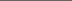 □否/No 申请人保证／I hereby affirm that: 以上信息真实无误。/ All the information given in this form is true and correct. □申请人签字/Signature________________             日期/Date________________  学校Institute主修专业Major在校时间Year attended文凭Diploma or Degree Certificate